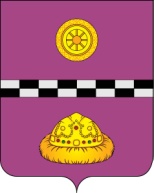 ПОСТАНОВЛЕНИЕот  05 августа  2016  г.			                                                             № 305Руководствуясь решением Совета муниципального района «Княжпогостский» от 18.07.2016 г. №82 «О внесении изменений и дополнений в решение Совета муниципального района «Княжпогостский» от 22.12.2015 года №30 «О бюджете муниципального района «Княжпогостский» на 2016 год и плановый период 2017 – 2018 годов» ПОСТАНОВЛЯЮ: 1. Внести изменения  и дополнения в постановление администрации муниципального района «Княжпогостский» от 6 декабря 2013 г. № 883 «Об утверждении муниципальной программы «Безопасность жизнедеятельности и социальной защиты населения в Княжпогостском районе» согласно приложению к настоящему постановлению. 2. Контроль за исполнением настоящего постановления возложить на заместителя руководителя администрации муниципального района  «Княжпогостский» Костину Т.Ф. Руководитель администрации                                                       	     В.И.ИвочкинПриложениек постановлению администрациимуниципального района«Княжпогостский»от 05.08.2016 года № 305ИЗМЕНЕНИЯ И ДОПОЛНЕНИЯ в постановление администрации муниципального района «Княжпогостский» от 06 декабря 2013г. № 883 «Об утверждении муниципальной программы «Безопасность жизнедеятельности и социальной защиты населения в Княжпогостском районе»»1. Ресурсное обеспечение реализации муниципальной программы  «Безопасность жизнедеятельности и социальная защита» изложить в новой редакции:                                                                   тыс. руб.Таблица №5Ресурсное обеспечение и прогнозная (справочная) оценка расходов местного бюджета, республиканского бюджета Республики Коми (с учетом средств федерального бюджета), на реализацию целей муниципальной программы (тыс. руб.)О внесении изменений и дополнений в постановление администрации муниципального района «Княжпогостский» от 6 декабря 2013 г. № 883 «Об утверждении муниципальной программы «Безопасность жизнедеятельности и социальной защиты населения в Княжпогостском районе»» СтатусНаименование муниципальной программы, подпрограммы, основного мероприятияНаименование муниципальной программы, подпрограммы, основного мероприятияОтветвленный исполнительОтветвленный исполнительОтветвленный исполнительКод бюджетной классификацииКод бюджетной классификацииКод бюджетной классификацииКод бюджетной классификацииКод бюджетной классификацииКод бюджетной классификацииКод бюджетной классификацииКод бюджетной классификацииКод бюджетной классификацииКод бюджетной классификацииКод бюджетной классификацииРасходы ( тыс.рублей), годыРасходы ( тыс.рублей), годыРасходы ( тыс.рублей), годыРасходы ( тыс.рублей), годыРасходы ( тыс.рублей), годыРасходы ( тыс.рублей), годыРасходы ( тыс.рублей), годыРасходы ( тыс.рублей), годыРасходы ( тыс.рублей), годыРасходы ( тыс.рублей), годыРасходы ( тыс.рублей), годыРасходы ( тыс.рублей), годыРасходы ( тыс.рублей), годыСтатусНаименование муниципальной программы, подпрограммы, основного мероприятияНаименование муниципальной программы, подпрограммы, основного мероприятияОтветвленный исполнительОтветвленный исполнительОтветвленный исполнительГРБСГРБСГРБСРз,ПрРз,ПрРз,ПрЦСРЦСРЦСРВРВРвсеговсего20142014201520152016201620172017201820182018Муниципальная программа«Безопасность жизнедеятельности и социальная защита населения в Княжпогостском районе»«Безопасность жизнедеятельности и социальная защита населения в Княжпогостском районе»Сектор  по делам ГО и ЧС АМР «Княжпогостский»Сектор  по делам ГО и ЧС АМР «Княжпогостский»Сектор  по делам ГО и ЧС АМР «Княжпогостский»08 0 0000 / 08 0 00 0000008 0 0000 / 08 0 00 0000008 0 0000 / 08 0 00 0000031 485,55231 485,5524 975,6944 975,6948 581,2658 581,2656  516,3606  516,3606  049,7436  049,7435  362,4705  362,4705  362,470Подпрограмма 1Социальная защита населения Социальная защита населения Сектор  по делам ГО и ЧС АМР «Княжпогостский»Сектор  по делам ГО и ЧС АМР «Княжпогостский»Сектор  по делам ГО и ЧС АМР «Княжпогостский»08 1 0000 \    08 1 00 0000008 1 0000 \    08 1 00 0000008 1 0000 \    08 1 00 0000019  151,019  151,0393,5393,54  971,5004  971,5004  708,04  708,04  450,04  450,04  628,04  628,04  628,0Задача 1 «Оказание  поддержки  работникам образования и культуры, работающим в сельской местности»Задача 1 «Оказание  поддержки  работникам образования и культуры, работающим в сельской местности»Задача 1 «Оказание  поддержки  работникам образования и культуры, работающим в сельской местности»Задача 1 «Оказание  поддержки  работникам образования и культуры, работающим в сельской местности»Задача 1 «Оказание  поддержки  работникам образования и культуры, работающим в сельской местности»Задача 1 «Оказание  поддержки  работникам образования и культуры, работающим в сельской местности»Задача 1 «Оказание  поддержки  работникам образования и культуры, работающим в сельской местности»Задача 1 «Оказание  поддержки  работникам образования и культуры, работающим в сельской местности»Задача 1 «Оказание  поддержки  работникам образования и культуры, работающим в сельской местности»Задача 1 «Оказание  поддержки  работникам образования и культуры, работающим в сельской местности»Задача 1 «Оказание  поддержки  работникам образования и культуры, работающим в сельской местности»Задача 1 «Оказание  поддержки  работникам образования и культуры, работающим в сельской местности»Задача 1 «Оказание  поддержки  работникам образования и культуры, работающим в сельской местности»Задача 1 «Оказание  поддержки  работникам образования и культуры, работающим в сельской местности»Задача 1 «Оказание  поддержки  работникам образования и культуры, работающим в сельской местности»Задача 1 «Оказание  поддержки  работникам образования и культуры, работающим в сельской местности»Задача 1 «Оказание  поддержки  работникам образования и культуры, работающим в сельской местности»Задача 1 «Оказание  поддержки  работникам образования и культуры, работающим в сельской местности»Задача 1 «Оказание  поддержки  работникам образования и культуры, работающим в сельской местности»Задача 1 «Оказание  поддержки  работникам образования и культуры, работающим в сельской местности»Задача 1 «Оказание  поддержки  работникам образования и культуры, работающим в сельской местности»Задача 1 «Оказание  поддержки  работникам образования и культуры, работающим в сельской местности»Задача 1 «Оказание  поддержки  работникам образования и культуры, работающим в сельской местности»Задача 1 «Оказание  поддержки  работникам образования и культуры, работающим в сельской местности»Задача 1 «Оказание  поддержки  работникам образования и культуры, работающим в сельской местности»Задача 1 «Оказание  поддержки  работникам образования и культуры, работающим в сельской местности»Задача 1 «Оказание  поддержки  работникам образования и культуры, работающим в сельской местности»Задача 1 «Оказание  поддержки  работникам образования и культуры, работающим в сельской местности»Задача 1 «Оказание  поддержки  работникам образования и культуры, работающим в сельской местности»Задача 1 «Оказание  поддержки  работникам образования и культуры, работающим в сельской местности»Основное мероприятие 1.1.1Субвенция на осуществление государственного полномочия РК по выплате ежемесячной денежной компенсации на оплату жилого помещения и коммунальных услуг, компенсация твердого топлива, приобретаемого в пределах нормСубвенция на осуществление государственного полномочия РК по выплате ежемесячной денежной компенсации на оплату жилого помещения и коммунальных услуг, компенсация твердого топлива, приобретаемого в пределах нормУправление образования; отдел культуры  и спорта АМР «Княжпогостский»Управление образования; отдел культуры  и спорта АМР «Княжпогостский»Управление образования; отдел культуры  и спорта АМР «Княжпогостский»92392392310001000100008 1 0101 \ 08 1 1Б 7319008 1 0101 \ 08 1 1Б 7319008 1 0101 \ 08 1 1Б 73190300; 200300; 20018  701,018  701,0393,5393,54  971,54  971,54  258,04  258,04  450,04  450,04  628,04  628,04  628,0Основное мероприятие 1.1.2Иные межбюджетные трансферты на проведение капитального или текущего ремонта жилых помещений ветеранов Великой Отечественной войны 1941 – 1945 годов, членов их семей, не имеющих оснований для обеспечения жильем в соответствии с Указом Президента РФ от 07.05.2008 г. №714 «Об  обеспечении жильем ветеранов ВОВ 1941 – 1945 годов, проживающих на территории РКИные межбюджетные трансферты на проведение капитального или текущего ремонта жилых помещений ветеранов Великой Отечественной войны 1941 – 1945 годов, членов их семей, не имеющих оснований для обеспечения жильем в соответствии с Указом Президента РФ от 07.05.2008 г. №714 «Об  обеспечении жильем ветеранов ВОВ 1941 – 1945 годов, проживающих на территории РКСовет ветеранов АМР «Княжпогостский»Совет ветеранов АМР «Княжпогостский»Совет ветеранов АМР «Княжпогостский»97597597510001000100008 1 1Б 7406008 1 1Б 7406008 1 1Б 74060200200350,0350,00,00,00,00,0350,0350,00,00,00,00,0Основное мероприятие 1.1.2Иные межбюджетные трансферты на проведение капитального или текущего ремонта жилых помещений ветеранов Великой Отечественной войны 1941 – 1945 годов, членов их семей, не имеющих оснований для обеспечения жильем в соответствии с Указом Президента РФ от 07.05.2008 г. №714 «Об  обеспечении жильем ветеранов ВОВ 1941 – 1945 годов, проживающих на территории РКИные межбюджетные трансферты на проведение капитального или текущего ремонта жилых помещений ветеранов Великой Отечественной войны 1941 – 1945 годов, членов их семей, не имеющих оснований для обеспечения жильем в соответствии с Указом Президента РФ от 07.05.2008 г. №714 «Об  обеспечении жильем ветеранов ВОВ 1941 – 1945 годов, проживающих на территории РКСовет ветеранов АМР «Княжпогостский»Совет ветеранов АМР «Княжпогостский»Совет ветеранов АМР «Княжпогостский»97597597510001000100008 1 1Б 7406008 1 1Б 7406008 1 1Б 74060300300100,0100,00,00,00,00,0100,0100,00,00,00,00,0Подпрограмма 2Подпрограмма 2 «Безопасность  дорожного  движения»Подпрограмма 2 «Безопасность  дорожного  движения»Сектор  по делам ГО и ЧС АМР «Княжпогостский» Сектор  по делам ГО и ЧС АМР «Княжпогостский» Сектор  по делам ГО и ЧС АМР «Княжпогостский» 08 2 0000 \ 08 2 00 0000008 2 0000 \ 08 2 00 0000008 2 0000 \ 08 2 00 000004 593,5204 593,520448,0448,0785,520785,5201 406,01 406,01 406,01 406,0550,0550,0Задача 3 Обеспечение обустройства и содержания технических средств организации дорожного движения на автомобильных дорогах местного значенияЗадача 3 Обеспечение обустройства и содержания технических средств организации дорожного движения на автомобильных дорогах местного значенияЗадача 3 Обеспечение обустройства и содержания технических средств организации дорожного движения на автомобильных дорогах местного значенияЗадача 3 Обеспечение обустройства и содержания технических средств организации дорожного движения на автомобильных дорогах местного значенияЗадача 3 Обеспечение обустройства и содержания технических средств организации дорожного движения на автомобильных дорогах местного значенияЗадача 3 Обеспечение обустройства и содержания технических средств организации дорожного движения на автомобильных дорогах местного значенияЗадача 3 Обеспечение обустройства и содержания технических средств организации дорожного движения на автомобильных дорогах местного значенияЗадача 3 Обеспечение обустройства и содержания технических средств организации дорожного движения на автомобильных дорогах местного значенияЗадача 3 Обеспечение обустройства и содержания технических средств организации дорожного движения на автомобильных дорогах местного значенияЗадача 3 Обеспечение обустройства и содержания технических средств организации дорожного движения на автомобильных дорогах местного значенияЗадача 3 Обеспечение обустройства и содержания технических средств организации дорожного движения на автомобильных дорогах местного значенияЗадача 3 Обеспечение обустройства и содержания технических средств организации дорожного движения на автомобильных дорогах местного значенияЗадача 3 Обеспечение обустройства и содержания технических средств организации дорожного движения на автомобильных дорогах местного значенияЗадача 3 Обеспечение обустройства и содержания технических средств организации дорожного движения на автомобильных дорогах местного значенияЗадача 3 Обеспечение обустройства и содержания технических средств организации дорожного движения на автомобильных дорогах местного значенияЗадача 3 Обеспечение обустройства и содержания технических средств организации дорожного движения на автомобильных дорогах местного значенияЗадача 3 Обеспечение обустройства и содержания технических средств организации дорожного движения на автомобильных дорогах местного значенияЗадача 3 Обеспечение обустройства и содержания технических средств организации дорожного движения на автомобильных дорогах местного значенияЗадача 3 Обеспечение обустройства и содержания технических средств организации дорожного движения на автомобильных дорогах местного значенияЗадача 3 Обеспечение обустройства и содержания технических средств организации дорожного движения на автомобильных дорогах местного значенияЗадача 3 Обеспечение обустройства и содержания технических средств организации дорожного движения на автомобильных дорогах местного значенияЗадача 3 Обеспечение обустройства и содержания технических средств организации дорожного движения на автомобильных дорогах местного значенияЗадача 3 Обеспечение обустройства и содержания технических средств организации дорожного движения на автомобильных дорогах местного значенияЗадача 3 Обеспечение обустройства и содержания технических средств организации дорожного движения на автомобильных дорогах местного значенияЗадача 3 Обеспечение обустройства и содержания технических средств организации дорожного движения на автомобильных дорогах местного значенияЗадача 3 Обеспечение обустройства и содержания технических средств организации дорожного движения на автомобильных дорогах местного значенияЗадача 3 Обеспечение обустройства и содержания технических средств организации дорожного движения на автомобильных дорогах местного значенияЗадача 3 Обеспечение обустройства и содержания технических средств организации дорожного движения на автомобильных дорогах местного значенияЗадача 3 Обеспечение обустройства и содержания технических средств организации дорожного движения на автомобильных дорогах местного значенияОсновное мероприятие 2.3.4Обустройство технических средств организации дорожного движенияОбустройство технических средств организации дорожного движенияОМВД России по Княжпогостскому району (по согласованию) Главы и руководители администраций городских и сельских поселенийОМВД России по Княжпогостскому району (по согласованию) Главы и руководители администраций городских и сельских поселенийОМВД России по Княжпогостскому району (по согласованию) Главы и руководители администраций городских и сельских поселений99299299299204090409040908 2 020у \ 08 2 2Г 0000008 2 020у \ 08 2 2Г 000005005002 333,5202 333,5200,00,0685,520685,520550,0550,0550,0550,0550,0550,0Основное мероприятие 2.3.3Обеспечение безопасного участия детей в дорожном движении Обеспечение безопасного участия детей в дорожном движении ОМВД России по Княжпогостскому району (по согласованию) Главы и руководители администраций городских и сельских поселенийОМВД России по Княжпогостскому району (по согласованию) Главы и руководители администраций городских и сельских поселенийОМВД России по Княжпогостскому району (по согласованию) Главы и руководители администраций городских и сельских поселений97597597597504090409040908 2 0201 \ 08 2 2В 0000008 2 0201 \ 08 2 2В 000005005002  108,42  108,4448,0448,0100,000100,000704,4704,4856,0856,00,00,00,0Основное мероприятие 2.3.3Обеспечение безопасного участия детей в дорожном движении Обеспечение безопасного участия детей в дорожном движении ОМВД России по Княжпогостскому району (по согласованию) Главы и руководители администраций городских и сельских поселенийОМВД России по Княжпогостскому району (по согласованию) Главы и руководители администраций городских и сельских поселенийОМВД России по Княжпогостскому району (по согласованию) Главы и руководители администраций городских и сельских поселений97597597597504090409040908 2 0201 \ 08 2 2В 0000008 2 0201 \ 08 2 2В 00000600600151,6151,60,00,00,00,0151,6151,60,00,00,00,00,0Подпрограмма  3  «Безопасность населения»  «Безопасность населения» Сектор  по делам ГО и ЧС АМР «Княжпогостский»Сектор  по делам ГО и ЧС АМР «Княжпогостский»Сектор  по делам ГО и ЧС АМР «Княжпогостский»08 3 0000 \ 08 3 00 0000008 3 0000 \ 08 3 00 000005 774,1835 774,1832 569,7102 569,7102 423,9002 423,900402,360402,360193,743193,743184,470184,470184,470Задача 1 Предупреждение и пресечение преступлений,  профилактика    безнадзорности    и    правонарушений несовершеннолетних,     по     предотвращению     рецидива преступлений Задача 1 Предупреждение и пресечение преступлений,  профилактика    безнадзорности    и    правонарушений несовершеннолетних,     по     предотвращению     рецидива преступлений Задача 1 Предупреждение и пресечение преступлений,  профилактика    безнадзорности    и    правонарушений несовершеннолетних,     по     предотвращению     рецидива преступлений Задача 1 Предупреждение и пресечение преступлений,  профилактика    безнадзорности    и    правонарушений несовершеннолетних,     по     предотвращению     рецидива преступлений Задача 1 Предупреждение и пресечение преступлений,  профилактика    безнадзорности    и    правонарушений несовершеннолетних,     по     предотвращению     рецидива преступлений Задача 1 Предупреждение и пресечение преступлений,  профилактика    безнадзорности    и    правонарушений несовершеннолетних,     по     предотвращению     рецидива преступлений Задача 1 Предупреждение и пресечение преступлений,  профилактика    безнадзорности    и    правонарушений несовершеннолетних,     по     предотвращению     рецидива преступлений Задача 1 Предупреждение и пресечение преступлений,  профилактика    безнадзорности    и    правонарушений несовершеннолетних,     по     предотвращению     рецидива преступлений Задача 1 Предупреждение и пресечение преступлений,  профилактика    безнадзорности    и    правонарушений несовершеннолетних,     по     предотвращению     рецидива преступлений Задача 1 Предупреждение и пресечение преступлений,  профилактика    безнадзорности    и    правонарушений несовершеннолетних,     по     предотвращению     рецидива преступлений Задача 1 Предупреждение и пресечение преступлений,  профилактика    безнадзорности    и    правонарушений несовершеннолетних,     по     предотвращению     рецидива преступлений Задача 1 Предупреждение и пресечение преступлений,  профилактика    безнадзорности    и    правонарушений несовершеннолетних,     по     предотвращению     рецидива преступлений Задача 1 Предупреждение и пресечение преступлений,  профилактика    безнадзорности    и    правонарушений несовершеннолетних,     по     предотвращению     рецидива преступлений Задача 1 Предупреждение и пресечение преступлений,  профилактика    безнадзорности    и    правонарушений несовершеннолетних,     по     предотвращению     рецидива преступлений Задача 1 Предупреждение и пресечение преступлений,  профилактика    безнадзорности    и    правонарушений несовершеннолетних,     по     предотвращению     рецидива преступлений Задача 1 Предупреждение и пресечение преступлений,  профилактика    безнадзорности    и    правонарушений несовершеннолетних,     по     предотвращению     рецидива преступлений Задача 1 Предупреждение и пресечение преступлений,  профилактика    безнадзорности    и    правонарушений несовершеннолетних,     по     предотвращению     рецидива преступлений Задача 1 Предупреждение и пресечение преступлений,  профилактика    безнадзорности    и    правонарушений несовершеннолетних,     по     предотвращению     рецидива преступлений Задача 1 Предупреждение и пресечение преступлений,  профилактика    безнадзорности    и    правонарушений несовершеннолетних,     по     предотвращению     рецидива преступлений Задача 1 Предупреждение и пресечение преступлений,  профилактика    безнадзорности    и    правонарушений несовершеннолетних,     по     предотвращению     рецидива преступлений Задача 1 Предупреждение и пресечение преступлений,  профилактика    безнадзорности    и    правонарушений несовершеннолетних,     по     предотвращению     рецидива преступлений Задача 1 Предупреждение и пресечение преступлений,  профилактика    безнадзорности    и    правонарушений несовершеннолетних,     по     предотвращению     рецидива преступлений Задача 1 Предупреждение и пресечение преступлений,  профилактика    безнадзорности    и    правонарушений несовершеннолетних,     по     предотвращению     рецидива преступлений Задача 1 Предупреждение и пресечение преступлений,  профилактика    безнадзорности    и    правонарушений несовершеннолетних,     по     предотвращению     рецидива преступлений Задача 1 Предупреждение и пресечение преступлений,  профилактика    безнадзорности    и    правонарушений несовершеннолетних,     по     предотвращению     рецидива преступлений Задача 1 Предупреждение и пресечение преступлений,  профилактика    безнадзорности    и    правонарушений несовершеннолетних,     по     предотвращению     рецидива преступлений Задача 1 Предупреждение и пресечение преступлений,  профилактика    безнадзорности    и    правонарушений несовершеннолетних,     по     предотвращению     рецидива преступлений Задача 1 Предупреждение и пресечение преступлений,  профилактика    безнадзорности    и    правонарушений несовершеннолетних,     по     предотвращению     рецидива преступлений Задача 1 Предупреждение и пресечение преступлений,  профилактика    безнадзорности    и    правонарушений несовершеннолетних,     по     предотвращению     рецидива преступлений Задача 1 Предупреждение и пресечение преступлений,  профилактика    безнадзорности    и    правонарушений несовершеннолетних,     по     предотвращению     рецидива преступлений Задача 1 Предупреждение и пресечение преступлений,  профилактика    безнадзорности    и    правонарушений несовершеннолетних,     по     предотвращению     рецидива преступлений Основное мероприятие 3.1.3 Укрепление МТБ Укрепление МТБ Укрепление МТБ ОМВД по Княжпогостскому району (по согласованию),ОВК РК по Княжпогостскому району (по согласованию)ОМВД по Княжпогостскому району (по согласованию),ОВК РК по Княжпогостскому району (по согласованию)ОМВД по Княжпогостскому району (по согласованию),ОВК РК по Княжпогостскому району (по согласованию)99299299208 3 0301 \ 08 3 0301 \ 4 819,7104 819,7102 389,7102 389,7102 200,02 200,02 200,00, 00, 00,00,00,00,00,0Повышение антитеррористической защищенности административных зданийПовышение антитеррористической защищенности административных зданийПовышение антитеррористической защищенности административных зданийСектор  по делам ГО и ЧС АМР «Княжпогостский»Сектор  по делам ГО и ЧС АМР «Княжпогостский»Сектор  по делам ГО и ЧС АМР «Княжпогостский»9239239230104010401040833В000000833В00000200200200,0200,00,00,00,00,00,0200,0200,0Антитеррористическая пропагандаАнтитеррористическая пропагандаАнтитеррористическая пропагандаСектор  по делам ГО и ЧС АМР «Княжпогостский»Сектор  по делам ГО и ЧС АМР «Княжпогостский»Сектор  по делам ГО и ЧС АМР «Княжпогостский»9239239230104010401040833Г000000833Г000002002000,00,00,00,00,00,00,010,010,010,010,010,010,010,0Основное мероприятие Субвенция на осуществление переданных государственных полномочий Республики Коми по отлову и содержанию безнадзорных животных (средства РБ) Субвенция на осуществление переданных государственных полномочий Республики Коми по отлову и содержанию безнадзорных животных (средства РБ) Субвенция на осуществление переданных государственных полномочий Республики Коми по отлову и содержанию безнадзорных животных (средства РБ) Отдел строительства, жилищно-коммунального и муниципального хозяйства АМР «Княжпогостский»Отдел строительства, жилищно-коммунального и муниципального хозяйства АМР «Княжпогостский»Отдел строительства, жилищно-коммунального и муниципального хозяйства АМР «Княжпогостский»92392392305000500050008 3 7312 \  08 3 3Б 7312008 3 7312 \  08 3 3Б 73120200;. 100200;. 100954,473954,473180,0180,0223,900223,900223,900192,360192,360183,743174,470174,470174,470174,470Подпрограмма 4 «Обращение с отходами производства» «Обращение с отходами производства» «Обращение с отходами производства»Отдел строительства, жилищно-коммунального и муниципального хозяйства АМР «Княжпогостский»Отдел строительства, жилищно-коммунального и муниципального хозяйства АМР «Княжпогостский»Отдел строительства, жилищно-коммунального и муниципального хозяйства АМР «Княжпогостский»08 4 0000 \ 08 4 0000 \ 1 964,8491 964,8491 964,8491 564,4841 564,484400,365400,3650,00,00,00,00,00,00,0Задача 1 Приведение ситуации в области обращения с отходами производства и потребления в соответствие с требованиями природоохранного и санитарно-эпидемиологического законодательства Задача 1 Приведение ситуации в области обращения с отходами производства и потребления в соответствие с требованиями природоохранного и санитарно-эпидемиологического законодательства Задача 1 Приведение ситуации в области обращения с отходами производства и потребления в соответствие с требованиями природоохранного и санитарно-эпидемиологического законодательства Задача 1 Приведение ситуации в области обращения с отходами производства и потребления в соответствие с требованиями природоохранного и санитарно-эпидемиологического законодательства Задача 1 Приведение ситуации в области обращения с отходами производства и потребления в соответствие с требованиями природоохранного и санитарно-эпидемиологического законодательства Задача 1 Приведение ситуации в области обращения с отходами производства и потребления в соответствие с требованиями природоохранного и санитарно-эпидемиологического законодательства Задача 1 Приведение ситуации в области обращения с отходами производства и потребления в соответствие с требованиями природоохранного и санитарно-эпидемиологического законодательства Задача 1 Приведение ситуации в области обращения с отходами производства и потребления в соответствие с требованиями природоохранного и санитарно-эпидемиологического законодательства Задача 1 Приведение ситуации в области обращения с отходами производства и потребления в соответствие с требованиями природоохранного и санитарно-эпидемиологического законодательства Задача 1 Приведение ситуации в области обращения с отходами производства и потребления в соответствие с требованиями природоохранного и санитарно-эпидемиологического законодательства Задача 1 Приведение ситуации в области обращения с отходами производства и потребления в соответствие с требованиями природоохранного и санитарно-эпидемиологического законодательства Задача 1 Приведение ситуации в области обращения с отходами производства и потребления в соответствие с требованиями природоохранного и санитарно-эпидемиологического законодательства Задача 1 Приведение ситуации в области обращения с отходами производства и потребления в соответствие с требованиями природоохранного и санитарно-эпидемиологического законодательства Задача 1 Приведение ситуации в области обращения с отходами производства и потребления в соответствие с требованиями природоохранного и санитарно-эпидемиологического законодательства Задача 1 Приведение ситуации в области обращения с отходами производства и потребления в соответствие с требованиями природоохранного и санитарно-эпидемиологического законодательства Задача 1 Приведение ситуации в области обращения с отходами производства и потребления в соответствие с требованиями природоохранного и санитарно-эпидемиологического законодательства Задача 1 Приведение ситуации в области обращения с отходами производства и потребления в соответствие с требованиями природоохранного и санитарно-эпидемиологического законодательства Задача 1 Приведение ситуации в области обращения с отходами производства и потребления в соответствие с требованиями природоохранного и санитарно-эпидемиологического законодательства Задача 1 Приведение ситуации в области обращения с отходами производства и потребления в соответствие с требованиями природоохранного и санитарно-эпидемиологического законодательства Задача 1 Приведение ситуации в области обращения с отходами производства и потребления в соответствие с требованиями природоохранного и санитарно-эпидемиологического законодательства Задача 1 Приведение ситуации в области обращения с отходами производства и потребления в соответствие с требованиями природоохранного и санитарно-эпидемиологического законодательства Задача 1 Приведение ситуации в области обращения с отходами производства и потребления в соответствие с требованиями природоохранного и санитарно-эпидемиологического законодательства Задача 1 Приведение ситуации в области обращения с отходами производства и потребления в соответствие с требованиями природоохранного и санитарно-эпидемиологического законодательства Задача 1 Приведение ситуации в области обращения с отходами производства и потребления в соответствие с требованиями природоохранного и санитарно-эпидемиологического законодательства Задача 1 Приведение ситуации в области обращения с отходами производства и потребления в соответствие с требованиями природоохранного и санитарно-эпидемиологического законодательства Задача 1 Приведение ситуации в области обращения с отходами производства и потребления в соответствие с требованиями природоохранного и санитарно-эпидемиологического законодательства Задача 1 Приведение ситуации в области обращения с отходами производства и потребления в соответствие с требованиями природоохранного и санитарно-эпидемиологического законодательства Задача 1 Приведение ситуации в области обращения с отходами производства и потребления в соответствие с требованиями природоохранного и санитарно-эпидемиологического законодательства Задача 1 Приведение ситуации в области обращения с отходами производства и потребления в соответствие с требованиями природоохранного и санитарно-эпидемиологического законодательства Задача 1 Приведение ситуации в области обращения с отходами производства и потребления в соответствие с требованиями природоохранного и санитарно-эпидемиологического законодательства Основное мероприятие  4.1.2Основное мероприятие  4.1.2Строительство новых объектов размещения отходов на территории МР «КняжпогостскийСтроительство новых объектов размещения отходов на территории МР «КняжпогостскийСтроительство новых объектов размещения отходов на территории МР «КняжпогостскийОтдел строительства, жилищно-коммунального и муниципального хозяйства АМР «Княжпогостский»Отдел строительства, жилищно-коммунального и муниципального хозяйства АМР «Княжпогостский»Отдел строительства, жилищно-коммунального и муниципального хозяйства АМР «Княжпогостский»99299299206020602060208 4 0401 \ 08 4 0401 \ 5005001 964,8491 964,8491 564,4841 564,484400,365400,3650,00,00,00,00,00,00,0СтатусНаименование муниципальной программы, подпрограммы муниципальной программы, ведомственной целевой программы, основного мероприятияИсточник финансирования Объемы финансирования (тыс.рублей)Объемы финансирования (тыс.рублей)Объемы финансирования (тыс.рублей)Объемы финансирования (тыс.рублей)Объемы финансирования (тыс.рублей)Объемы финансирования (тыс.рублей)Объемы финансирования (тыс.рублей)СтатусНаименование муниципальной программы, подпрограммы муниципальной программы, ведомственной целевой программы, основного мероприятияИсточник финансирования 20142015201620172018201920201234564566Муниципальная программа«Безопасность жизнедеятельности и социальная защита населения в Княжпогостском районе»всего4 975,6948 581,2856 516,3606 049,7435 362,4700,00,0Муниципальная программа«Безопасность жизнедеятельности и социальная защита населения в Княжпогостском районе»местные бюджеты*4 795,6943 779,3852 066,01 416,0550,00,00,0Муниципальная программа«Безопасность жизнедеятельности и социальная защита населения в Княжпогостском районе»республиканский бюджет РК180,04 801,9004450,3604633,7434812,470,00,0Подпрограмма 1Социальная защита населения Княжпогостского района  всего393,54 971,54 708,04 450,04 628,00,00,0Подпрограмма 1Социальная защита населения Княжпогостского района  местные бюджеты393,5393,50,00,00,00,00,0Подпрограмма 1Социальная защита населения Княжпогостского района  республиканский бюджет РК-4 578,04 708,04 450,04 628,0--1.1.1Оказание мер социальной поддержки работникам образования и культурывсего393,54 971,54 258,04 450,04 628,00,00,01.1.1Оказание мер социальной поддержки работникам образования и культурыместные бюджеты*393,5393,50,00,00,00,00,01.1.1Оказание мер социальной поддержки работникам образования и культурыреспубликанский бюджет РК-4 578,04 258,04 450,04 628,0--1.1.2Оказание мер социальной поддержки ветеранам ВОВ, членам их семей  всего0,00,0450,00,00,00,00,01.1.2Оказание мер социальной поддержки ветеранам ВОВ, членам их семей  местные бюджеты*0,00,0350,00,00,00,00,01.1.2Оказание мер социальной поддержки ветеранам ВОВ, членам их семей  республиканский бюджет РК--100,0----Подпрограмма 2Подпрограмма 2 «Безопасность дорожного  движения»всего448,0785,5201 406,01 406,0550,00,00,0Подпрограмма 2Подпрограмма 2 «Безопасность дорожного  движения»местные бюджеты*448,0785,5201 406,01 406,0550,00,00,0Подпрограмма 2Подпрограмма 2 «Безопасность дорожного  движения»республиканский бюджет РК-------2.3.4Обустройство технических средств организации дорожного движения всего0,0685,520550,0550,0550,00,00,02.3.4Обустройство технических средств организации дорожного движения местные бюджеты*0,0685,520550,0550,0550,00,00,02.3.4Обустройство технических средств организации дорожного движения республиканский бюджет РК-------2.3.3Обеспечение безопасного участия детей в дорожном движениивсего448,0100,000856,0856,00,00,00,02.3.3Обеспечение безопасного участия детей в дорожном движенииместные бюджеты*448,0100,000856,0856,00,00,00,02.3.3Обеспечение безопасного участия детей в дорожном движенииреспубликанский бюджет РК---0,00,00,00,0Подпрограмма  3  «Безопасность населения» всего2 569,7102 423,900402,360193,743184,4700,00,0Подпрограмма  3  «Безопасность населения» местные бюджеты*2 389,7102 423,900402,360193,743184,4700,00,0Подпрограмма  3  «Безопасность населения» республиканский бюджет РК-------3.1.3 Укрепление МТБ организаций осуществляющих, правопорядок на территории МР  «Княжпогостский»всего2 389,7102 200,0210, 010,010,00,00,03.1.3 Укрепление МТБ организаций осуществляющих, правопорядок на территории МР  «Княжпогостский»местные бюджеты*2 389,7102 200,0210, 010,010,00,00,03.1.3 Укрепление МТБ организаций осуществляющих, правопорядок на территории МР  «Княжпогостский»республиканский бюджет РК-------Отлов и содержание безнадзорных животныхвсего180,0223,900192,360183,743174,4700,00,0Отлов и содержание безнадзорных животныхместные бюджеты*0,00,00,00,00,00,00,0Отлов и содержание безнадзорных животныхреспубликанский бюджет РК180,0223,900192,360183,743174,470--Подпрограмма 4 «Обращение с отходами производства»всего1564,484400,3650,00,00,00,00,0Подпрограмма 4 «Обращение с отходами производства»местные бюджеты*1564,484400,3650,00,00,00,00,0Подпрограмма 4 «Обращение с отходами производства»республиканский бюджет РК0,00,00,00,00,00,00,04.1.2Строительство полигонов ТБОвсего1564,484400,3650,00,00,00,00,04.1.2Строительство полигонов ТБОместные бюджеты*1 564,484400,3650,00,00,00,00,04.1.2Строительство полигонов ТБОреспубликанский бюджет РК0,00,00,00,00,00,00,0